Rys. nr 12 Stół sosnowy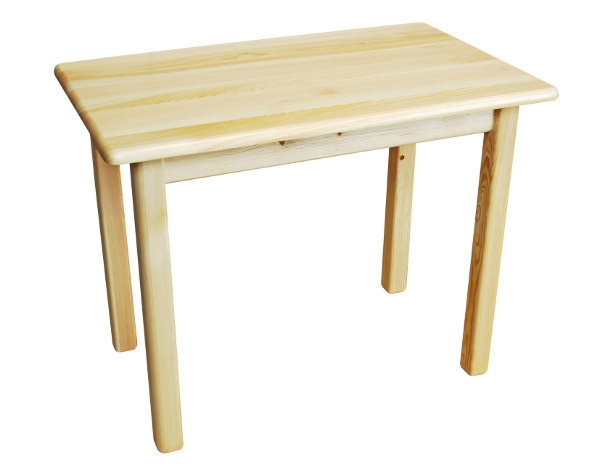 Wymiary:  Głębokość: 60 cm  Szerokość: 120 cm  Wysokość: 75 cmWykonany z litego drewna stół sosnowy prostokątny z zaokrąglonymi krawędziami i kantami, pokryty najwyższej jakości lakierem półmatowym, ekologicznym, nietoksycznym. Blat grubości 27 mm, nogi 60 x 60 mm.